План мероприятий в отчете СОУТ: зачем он и обязательно ли его выполнятьРоман УШАКОВ, заместитель генерального директора по научно-методической работе, руководитель службы технического контроля департамента охраны труда, EcoStandard groupВ комплект отчетных документов по СОУТ входит перечень мероприятий по улучшению условий труда. Если такой перечень составлен грамотно и работодатель его выполнит, это поможет улучшить условия труда на рабочих местах. В статье расскажем, как и зачем эксперты составили такой перечень и насколько он обязателен для работодателя.Зачем и как эксперт составляет переченьПеречень рекомендуемых мероприятий по улучшению условий труда работников — обязательная часть отчета о СОУТ (далее — Перечень мероприятий). Перечень мероприятий составляет экспертная организация, которая проводит СОУТ, чтобы указать работодателю, как устранить или уменьшить воздействие на работников вредных производственных факторов (п. 8 ч. 1 ст. 15 Федерального закона от 28.12.2013 № 426-ФЗ «О специальной оценке условий труда», далее — Закон № 426-ФЗ).Обратите вниманиеЭксперт сделает формальные рекомендации, если комиссия работодателя не будет участвовать в процессеПри этом закон не содержит конкретных указаний о том, как составлять Перечень мероприятий. Но есть утвержденная табличная форма, которую используют эксперты (приложение 3 к приказу Минтруда от 24.01.2014 № 33н). Таблица состоит из шести граф, но экспертная организация самостоятельно может заполнить только первые три. В них указывают содержание рекомендуемых мероприятий и их цели, а также номера и наименование соответствующих рабочих мест.Оставшиеся графы может заполнить только комиссия работодателя по проведению СОУТ. В графах комиссия прописывает сведения о сроках выполнения мероприятий, о привлекаемых для этого подразделениях организации, а по истечении запланированных сроков ставит отметки о выполнении того или иного мероприятия. Подписывают Перечень мероприятий эксперты, которые проводили СОУТ, и все члены комиссии работодателя.При этом в законе нет прямого указания, когда работодатель должен заполнять свою часть Перечня мероприятий — до или после подписания отчета о СОУТ. Логично предположить, что назначить срок и ответственных он может еще до подписания, а вот поставить отметку о выполнении — только после.Пример. Результаты СОУТ показали повышенный уровень общей вибрации на рабочих местах механического цеха. Эксперт порекомендовал работодателю выстелить полы в цехе виброшумопоглощающими панелями с целью снижения вибрации. Это мероприятие эксперт и указал в перечне. Работодатель определил, что привлечет к реализации мероприятия отдел АХО, а срок исполнения установил до конца текущего года. Пример заполненного перечня на с. 117.Какие мероприятия указать в перечне — определяет эксперт, исходя из расположения рабочего места, реализуемых технологических процессов, применяемого оборудования и т. п. При этом эксперт должен учитывать, насколько реально работодателю выполнить рекомендованные мероприятия.Комиссия помогает экспертной организации тщательно изучить технологические процессы, лучше узнать фактические условия производства, организует консультации с ответственными лицами и т. д.Пример. На рабочем месте кузнеца установили класс условий труда 3.3 по производственному фактору «шум». Превышение громкости было из-за шумного производственного оборудования — паровоздушного молота. Его механизм был частично неисправен.Экспертная организация разработала мероприятия по улучшению условий труда. В том числе предложила заменить паровоздушный привод оборудования электрогидравлическим, облицевать стены производственного помещения звукопоглощающими материалами, а вместо берушей использовать более эффективные СИЗ, например наушники с активным шумоподавлением.План мероприятий эксперты обсудили с ответственными лицами работодателя и членами комиссии. Совместно рассмотрели все предложения с учетом финансового положения работодателя и особенностей производства, выбрали разумные альтернативы. Например, вместо облицовки всех стен звукопоглощающими панелями решили использовать шумопоглощающие экраны, которые ограничивали бы только рабочую зону, а вместо покупки нового оборудования предусмотрели ремонт действующего. Для каждого из мероприятий определили ответственных, установили сроки реализации и занесли всю информацию в Перечень мероприятий.Совместная работа экспертов и комиссии помогла сделать Перечень мероприятий практическим, а не формальным. Работодателю было несложно выполнить рекомендации. По итогам следующей спецоценки условия труда на рабочем месте кузнеца улучшились до класса 3.1.Обязан ли работодатель выполнить мероприятия из перечняЗакон не требует выполнять предложения конкретно из перечня. С другой стороны, у работодателя есть обязанность реализовывать мероприятия по улучшению условий труда с учетом результатов СОУТ (п. 6 ч. 2. ст. 4 Закона № 426-ФЗ). Каким именно образом нужно выполнять это требование, четко не установлено. Поэтому реализовать рекомендованные мероприятия из Перечня — один из способов выполнить такую обязанность.Можно ли оспорить Перечень мероприятийПредседатель комиссии утверждает отчет о СОУТ вместе со всеми вложениями, в том числе и Перечень мероприятий. Подписи членов и председателя комиссии подтверждают, что никаких претензий к содержанию документов у компании нет. Поэтому экспертная организация примет возражения по Перечню мероприятий только до утверждения отчета, после оспорить его уже не получится.Если работодатель не может выполнить рекомендации из Перечня мероприятий или считает, что они будут неэффективны на его предприятии, он может издать соответствующий приказ по организации. Там он должен определить порядок реализации результатов СОУТ. Порядок введет в действие отчет о СОУТ в части гарантий и компенсаций, приведения штатного расписания в соответствие с указаниями квалификационных справочников и т. д. Но в части Перечня мероприятий установит ограниченный порядок, согласно которому работодатель и будет выполнять устраивающие его предложения эксперта.Перечень рекомендуемых мероприятий по улучшению условий и охраны труда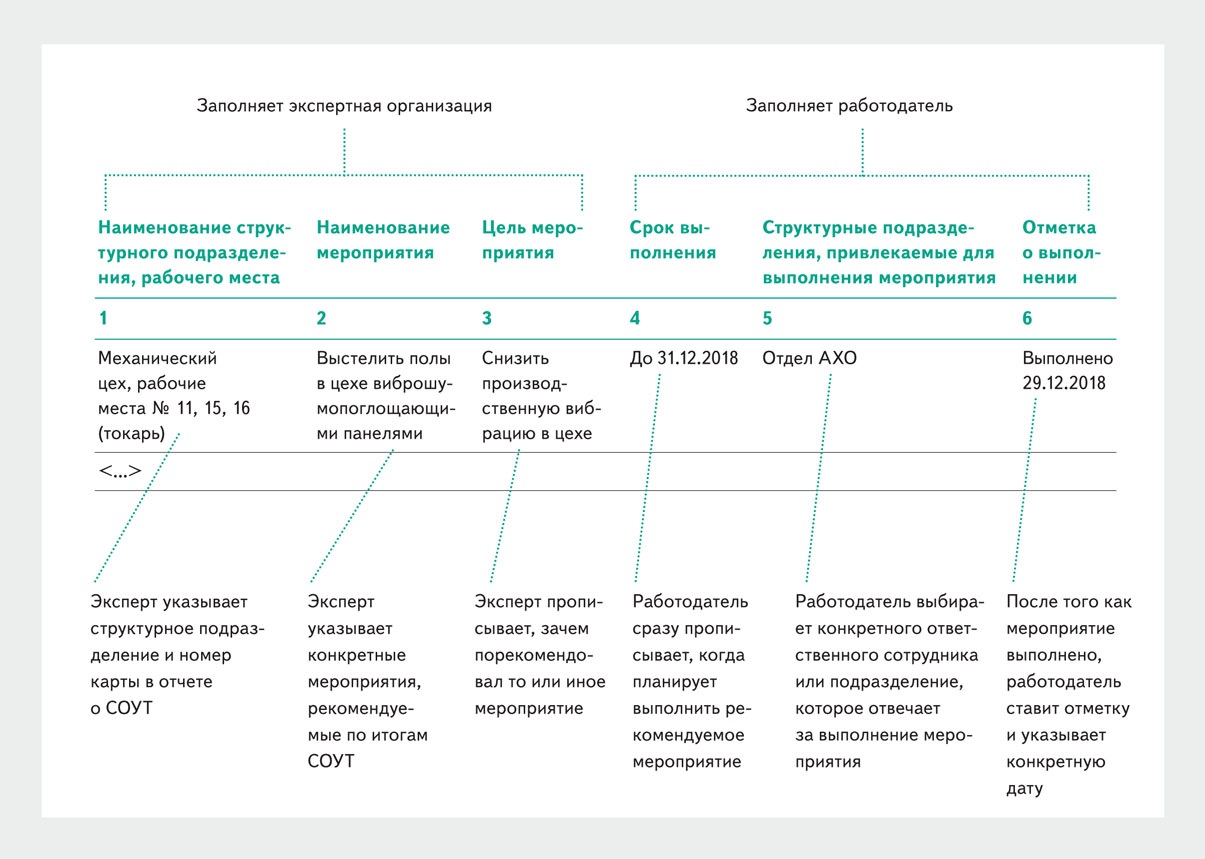 